МІНІСТЕРСТВО ОСВІТИ І НАУКИ УКРАЇНИОДЕСЬКИЙ НАЦІОНАЛЬНИЙ ЕКОНОМІЧНИЙ УНІВЕРСИТЕТЗАТВЕРДЖУЮ      Голова приймальної комісії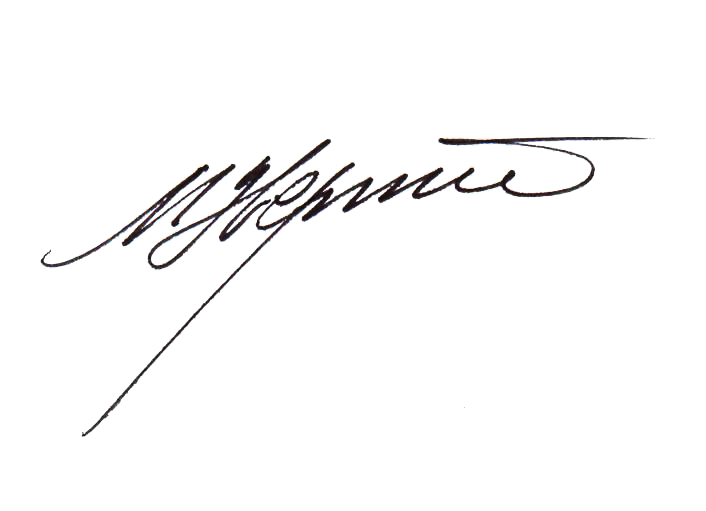 Ректор___________М.І.Звєряков  «27»  лютого 2018 р.ПРОГРАМАдодаткового вступного випробування у формі співбесіди зівступниками, які вступають на навчання на ступінь бакалавра з спеціальністю «Економіка» спеціалізація «Управління персоналом і економіка праці»на основі диплома молодшого спеціаліста, здобутого за іншою спеціальністю (напрямом підготовки)                                                                                                   Затверджено                                                                                            на засіданні кафедри«Управління персоналом  та економіки праці»                                                                                                        протокол № 7  від «1» лютого 2018 р.Голова фахової атестаційної комісії         к.е.н., доцент  _________  Збрицька Т.П.ОДЕСА  2018 р.ЗМІСТ1. ЗАГАЛЬНІ ПОЛОЖЕННЯ 2. ПЕРЕЛІК ПИТАНЬ, що виносяться на вступні випробування 3. список рекомендованої літератури                                          1. ЗАГАЛЬНІ ПОЛОЖЕННЯПризначення програми – забезпечити проведення співбесіди за фахом, при вступі на ІІ курс (з нормативним терміном навчання на вакантні місця) для здобуття освітньо-кваліфікаційного рівня бакалавр, за умови вступу за іншою спеціальністю (напрямом підготовки).Мета співбесіди за фахом полягає у з’ясуванні рівня теоретичних знань, практичних умінь і навичок, необхідних для опанування обов’язкових  і варіативних дисциплін за програмою підготовки фахівця освітньо-кваліфікаційного рівня  «бакалавр» з управління персоналом і економіки праці.Програма складається з переліку питань, які відображають окремі аспекти спеціальності (напряму підготовки) та інтегрує знання з кількох дисциплін передбачених програмою підготовки бакалавра.Вступник отримує для відповіді аркуш співбесіди, в якому визначені два питання з наведеного в програмі переліку.Співбесіда проводиться в усній формі. Тривалість підготовки вступника не повинна перевищувати 30 хвилин.Вступне випробування у формі співбесіди з кожним вступником проводять не менше двох членів комісії.Під час співбесіди члени комісії відмічають правильність відповідей у аркуші співбесіди, який по закінченню співбесіди підписується вступником  та членами комісії. Інформація про результати співбесіди оголошуються вступникові в день її проведення.  Позитивний результат співбесіди є допуском до фахового вступного випробування.2. ПЕРЕЛІК ПИТАНЬ, що виносяться на додаткове  вступне  випробування у формі співбесіди Природний  та механічний рух населення. Сутність економічно активного та економічно неактивного населення.Сутність соціально-трудових відносин та їх суб’єкти.Предмети соціально-трудових відносин.Поняття якості трудового життя.Ефективність праці та її показники.Сутність продуктивності  праці та її чинники.Резерви підвищення продуктивності праці.Сутність і функції заробітної плати.Сутність погодинної заробітної плати.Сутність відрядної  форми заробітної плати.Поняття доходу та його види. Поняття ринку праці та його функції.Суб’єкти на ринку праці.Об’єкти на ринку праці.  Види регулювання ринку праці.Соціально-економічна сутність зайнятості населення.Види зайнятості населення: повна, ефективна, раціональна.Поняття безробіття та його види: структурне, фрикційне, циклічне, застійне.Активні та пасивні методи регулювання зайнятості. 3. список   рекомендованої   літературиАкіліна О.В., Ільїч Л.М. Економіка праці та соціально-трудові відносини: Навч.посібник./ О.В.Акіліна, Л.М.Ільїч/ - К.: Алерта, 2010. - 734 с.Богданова Т.І., Іванова Л.В. Економіка праці та соціально-трудові відносини. Частина І та ІІ: Навчальний посібник. – Одеса, ОДЕУ, ротапринт, 2010 р.Збрицька Т.П. Економіка праці та соціально-трудові відносини: Навч.посібник / Т.П.Збрицька, М.С.Татаревська, О.В.Сорока / - Одеса:ОДЕУ, 2010. - 478 с. Іванова Л.В. Ринок праці: Опорний конспект лекцій. - Одеса, ОДЕУ. - 2010.